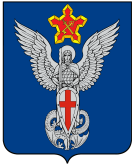 Ерзовская городская ДумаГородищенского муниципального районаВолгоградской области403010, Волгоградская область, Городищенский район, р.п. Ерзовка, ул. Мелиоративная 2,            тел/факс: (84468) 4-79-15 РЕШЕНИЕот 20 декабря 2018 г.                          № 13/6О внесении изменений и дополненийв Устав Ерзовского городского поселенияРуководствуясь Федеральным законом от 30.10.2017 № 299-ФЗ «О внесении изменений в отдельные законодательные акты Российской Федерации», Федеральным законом от 29.12.2017 № 443-ФЗ «Об организации дорожного движения в Российской Федерации и о внесении изменений в отдельные законодательные акты Российской Федерации», Федеральным законом от 31.12.2017 № 503-ФЗ «О внесении изменений в Федеральный закон «Об отходах производства и потребления» и отдельные законодательные акты Российской Федерации», Федеральным законом от 18.04.2018 № 83-ФЗ «О внесении изменений в отдельные законодательные акты Российской Федерации по вопросам совершенствования организации местного самоуправления», Федеральным законом от 03.08.2018 № 340-ФЗ «О внесении изменений в Градостроительный кодекс Российской Федерации и отдельные законодательные акты Российской Федерации» и статьей 30 Устава Ерзовского городского поселения Городищенского муниципального района Волгоградской области,  Ерзовская городская Дума:РЕШИЛА:Внести в Устав Ерзовского городского поселения Городищенского муниципального района Волгоградской области, принятый решением Ерзовской городской Думы  от 16 июня 2016 г. № 7/2 (в редакции решений от 22.12.2017 г. № 14/4, от 16.03.2017 г. № 3/1) следующие изменения:В части 1 статьи 5 Устава Ерзовского городского поселения Городищенского муниципального района Волгоградской области:1) пункт 5 изложить в следующей редакции:	«5) дорожная деятельность в отношении автомобильных дорог местного значения в границах населенных пунктов Ерзовского  городского поселения и обеспечение безопасности дорожного движения на них, включая создание и обеспечение функционирования парковок (парковочных мест), осуществление муниципального контроля за сохранностью автомобильных дорог местного значения в границах населенных пунктов Ерзовского городского поселения, организация дорожного движения, а также осуществление иных полномочий в области использования автомобильных дорог и осуществления дорожной деятельности в соответствии с законодательством Российской Федерации;»2) пункт 20 изложить в следующей редакции:	«20) участие в организации деятельности по накоплению (в том числе раздельному накоплению) и транспортированию твердых коммунальных отходов;»3) пункт 22 изложить в следующей редакции:«22) утверждение генеральных планов Ерзовского городского поселения, правил землепользования и застройки, утверждение подготовленной на основе генеральных планов Ерзовского городского поселения документации по планировке территории, выдача разрешений на строительство (за исключением случаев, предусмотренных Градостроительным кодексом Российской Федерации, иными федеральными законами), разрешений на ввод объектов в эксплуатацию при осуществлении строительства, реконструкции объектов капитального строительства, расположенных на территории Ерзовского городского поселения, утверждение местных нормативов градостроительного проектирования поселения, резервирование земель и изъятие земельных участков в границах Ерзовского городского поселения для муниципальных нужд, осуществление муниципального земельного контроля в границах Ерзовского городского поселения, осуществление в случаях, предусмотренных Градостроительным кодексом Российской Федерации, осмотров зданий, сооружений и выдача рекомендаций об устранении выявленных в ходе таких осмотров нарушений, направление уведомления о соответствии указанных в уведомлении о планируемых строительстве или реконструкции объекта индивидуального жилищного строительства или садового дома (далее - уведомление о планируемом строительстве) параметров объекта индивидуального жилищного строительства или садового дома установленным параметрам и допустимости размещения объекта индивидуального жилищного строительства или садового дома на земельном участке, уведомления о несоответствии указанных в уведомлении о планируемом строительстве параметров объекта индивидуального жилищного строительства или садового дома установленным параметрам и (или) недопустимости размещения объекта индивидуального жилищного строительства или садового дома на земельном участке, уведомления о соответствии или несоответствии построенных или реконструированных объекта индивидуального жилищного строительства или садового дома требованиям законодательства о градостроительной деятельности при строительстве или реконструкции объектов индивидуального жилищного строительства или садовых домов на земельных участках, расположенных на территории Ерзовского городского поселения, принятие в соответствии с гражданским законодательством Российской Федерации решения о сносе самовольной постройки, решения о сносе самовольной постройки или ее приведении в соответствие с предельными параметрами разрешенного строительства, реконструкции объектов капитального строительства, установленными правилами землепользования и застройки, документацией по планировке территории, или обязательными требованиями к параметрам объектов капитального строительства, установленными федеральными законами (далее также - приведение в соответствие с установленными требованиями), решения об изъятии земельного участка, не используемого по целевому назначению или используемого с нарушением законодательства Российской Федерации, осуществление сноса самовольной постройки или ее приведения в соответствие с установленными требованиями в случаях, предусмотренных Градостроительным кодексом Российской Федерации;».1.3. Пункт 11 части 1 статьи 22 Устава Ерзовского городского поселения Городищенского муниципального района Волгоградской области изложить в следующей редакции:«11) представление на утверждение Ерзовской городской Думы проекта бюджета Ерзовского городского поселения, стратегии социально-экономического развития Ерзовского городского поселения, отчетов об их исполнении (реализации);».1.4. Пункт 3 статьи 24 Устава Ерзовского городского поселения Городищенского муниципального района Волгоградской области изложить в следующей редакции:«3) подготовка и реализация стратегии социально-экономического развития Ерзовского городского поселения, а также подготовка, корректировка, утверждение и реализация плана мероприятий по реализации стратегии социально-экономического развития Ерзовского городского поселения, прогноза социально-экономического развития Ерзовского городского поселения на среднесрочный или долгосрочный период, бюджетного прогноза Ерзовского городского поселения на долгосрочный период, муниципальных программ».1.5. В статье 34 Устава Ерзовского городского поселения Городищенского муниципального района Волгоградской области:1) пункт 2 части 2 изложить в следующей редакции:«2) муниципальные нормативные правовые акты, затрагивающие права, свободы и обязанности человека и гражданина, устанавливающие правовой статус организаций, учредителем которых выступает Ерзовское городское поселение, а также соглашения, заключаемые органами местного самоуправления Ерзовского городского поселения с иными органами местного самоуправления;»2) дополнить частью 3 следующего содержания:«3. Официальное опубликование (обнародование) муниципальных правовых актов также дополнительно осуществляется путем их размещения на портале Минюста России «Нормативные правовые акты в Российской Федерации» (http://pravo-minjust.ru, http://право-минюст.рф, регистрация в качестве сетевого издания: Эл № ФС 77-72421 от 05.03.2018) и на официальном сайте Ерзовского городского поселения «Нормативные правовые акты Ерзовского городского поселения» (https://mo-ерзовка.рф) В случае размещения полного текста муниципального правового акта в сетевом издании объемные графические и табличные приложения к нему в печатном виде могут не приводиться.»2.  Настоящее решение подлежит официальному опубликованию (обнародованию) после его государственной регистрации и вступает в силу после его официального опубликования (обнародования).  	Подпункт 1 пункта 1.1. настоящего Решения вступает в силу с 30.12.2018.	Подпункт 2 пункта 1.1. настоящего Решения вступает в силу с 01.01.2019.Председатель Ерзовскойгородской Думы                                                                        Т.В. МакаренковаГлава  Ерзовскогогородского поселения                                                               С.В. Зубанков